2 мая 2012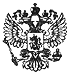 Постановление Правительства РФ от 26 апреля 2012 г. N 403 "О порядке ведения Федерального регистра лиц, страдающих жизнеугрожающими и хроническими прогрессирующими редкими (орфанными) заболеваниями, приводящими к сокращению продолжительности жизни граждан или их инвалидности, и его регионального сегмента"     В соответствии со статьей 44 Федерального закона "Об основах охраныздоровья  граждан  в  Российской  Федерации"  Правительство    РоссийскойФедерации постановляет:     Утвердить прилагаемые:     Правила   ведения   Федерального   регистра    лиц,    страдающихжизнеугрожающими и  хроническими  прогрессирующими  редкими   (орфанными)заболеваниями, приводящими к сокращению продолжительности жизни   гражданили их инвалидности, и его регионального сегмента;     перечень  жизнеугрожающих  и  хронических  прогрессирующих    редких(орфанных) заболеваний, приводящих к сокращению продолжительности   жизниграждан или их инвалидности.Председатель ПравительстваРоссийской Федерации                                            В. Путин                                 Правила    ведения Федерального регистра лиц, страдающих жизнеугрожающими и    хроническими прогрессирующими редкими (орфанными) заболеваниями,     приводящими к сокращению продолжительности жизни граждан или их               инвалидности, и его регионального сегмента    (утв. постановлением Правительства РФ от 26 апреля 2012 г. N 403)     1. Настоящие Правила  устанавливают  порядок  ведения   Федеральногорегистра лиц, страдающих жизнеугрожающими и хроническими прогрессирующимиредкими   (орфанными)   заболеваниями,   приводящими   к       сокращениюпродолжительности жизни граждан или их инвалидности (далее - Федеральныйрегистр),  и  регионального  сегмента  Федерального  регистра    (далее -региональный сегмент).     2. Федеральный регистр является федеральной информационной системой,включающей  региональные  сегменты.  Министерство       здравоохранения исоциального развития Российской Федерации является оператором   указаннойсистемы и обеспечивает ее бесперебойное функционирование.     3. Федеральный регистр ведется в  электронном  виде  с   применениемавтоматизированной  системы  путем  внесения   регистровой       записи сприсвоением уникального номера регистровой записи и  указанием  даты   еевнесения.     4. Ведение  Федерального  регистра  осуществляется     Министерствомздравоохранения и социального развития Российской Федерации на основаниисодержащихся  в  региональном  сегменте  сведений  о  лицах,   страдающихзаболеваниями, включенными  в  перечень  жизнеугрожающих  и   хроническихпрогрессирующих редких (орфанных) заболеваний, приводящих  к   сокращениюпродолжительности  жизни  граждан  или  их  инвалидности,    утвержденныйпостановлением Правительства Российской Федерации от 26  апреля   2012 г.N 403 (далее - перечень).     5. Ведение регионального  сегмента  осуществляется   уполномоченнымиорганами исполнительной власти субъектов Российской Федерации.     6. Регулирование  отношений,  связанных  с  ведением    Федеральногорегистра и  регионального  сегмента,  осуществляется  в    соответствии сзаконодательством Российской  Федерации  об  информации,   информационныхтехнологиях и о защите информации.     7. Министерство здравоохранения и социального  развития   РоссийскойФедерации  и  уполномоченные  органы  исполнительной  власти    субъектовРоссийской   Федерации   обеспечивают   конфиденциальность      сведений,содержащихся в Федеральном регистре и региональном сегменте, хранение   изащиту  таких   сведений   в   соответствии   с       Федеральным законом"О персональных данных".     8. Размещение информации в Федеральном  регистре  осуществляется  сприменением   усиленной   квалифицированной   электронной       подписи всоответствии с Федеральным законом "Об электронной подписи".     9. Федеральный регистр и региональный  сегмент  содержат   следующиесведения о лицах, страдающих заболеваниями, включенными в перечень:     а) страховой  номер  индивидуального  лицевого  счета  в     системеобязательного пенсионного страхования (при наличии);     б) фамилия, имя, отчество, а также фамилия, данная при рождении;     в) дата рождения;     г) пол;     д) адрес места жительства  (с  указанием  кода  по   Общероссийскомуклассификатору административно-территориальных образований);     е) серия,  номер   паспорта   (свидетельства   о       рождении) илиудостоверения личности, дата выдачи указанных документов;     ж) серия и номер полиса обязательного  медицинского  страхования  инаименование страховой медицинской организации, его выдавшей;     з) сведения  об  инвалидности  (в   случае   установления   группыинвалидности или категории "ребенок-инвалид");     и) диагноз заболевания (состояние), включая его код по Международнойстатистической классификации болезней и проблем, связанных со здоровьем;     к) наименование  медицинской  организации,  в  которой    гражданинувпервые установлен диагноз заболевания, включенного в перечень;     л) сведения о включении в Федеральный регистр лиц, имеющих право наполучение государственной социальной помощи в соответствии с Федеральнымзаконом "О государственной социальной помощи";     м) сведения о выписке  лекарственных  препаратов  для   медицинскогоприменения для лечения заболевания, включенного в перечень;     н) сведения об отпуске лекарственных  препаратов  для   медицинскогоприменения для лечения заболевания, включенного в перечень;     о) сведения о  медицинской  организации,  выдавшей    направление навключение сведений о  лицах,  страдающих  заболеваниями,    включенными вперечень, в Федеральный регистр (направление  на  внесение    изменений всведения о лицах,  страдающих  заболеваниями,  включенными  в   перечень,извещение об исключении указанных сведений из Федерального регистра),   -наименование, основной государственный  регистрационный  номер,  код  поОбщероссийскому классификатору предприятий и организаций;     п) дата включения сведений (внесения изменений в сведения) о лицах,страдающих заболеваниями, включенными в перечень, в Федеральный регистр;     р) дата исключения  сведений  о  лицах,  страдающих   заболеваниями,включенными в перечень, из Федерального регистра;     с) уникальный номер регистровой записи.     10. Региональный   сегмент   ведется   уполномоченными      органамиисполнительной власти субъектов Российской Федерации  и  формируется   наосновании сведений о  лицах,  страдающих  заболеваниями,    включенными вперечень.  Эти   сведения   представляются   в       уполномоченный органисполнительной власти субъекта Российской Федерации, в котором указанныелица проживают, медицинскими организациями, в которых эти лица находятсяна медицинском обслуживании, в  том  числе  медицинскими   организациями,находящимися в ведении Федерального  медико-биологического  агентства  иФедеральной службы исполнения наказаний.     11. В случае если сведения, предусмотренные подпунктами "а", "ж"   и"л" пункта 9 настоящих Правил, не представлены медицинской организацией,уполномоченный орган исполнительной власти субъектов Российской Федерациисамостоятельно запрашивает соответствующие  сведения  в   государственныхвнебюджетных фондах.     12. Медицинские организации осуществляют:     а) представление  в  уполномоченные  органы  исполнительной   властисубъектов Российской Федерации направлений на включение сведений о лицах,страдающих заболеваниями, включенными в перечень, в региональные сегментыв течение 5 рабочих  дней  со  дня  установления  диагноза   заболевания,включенного в перечень, по  форме  и  в  порядке,  которые   утверждаютсяМинистерством  здравоохранения  и   социального   развития     РоссийскойФедерации;     б) представление  в  уполномоченные  органы  исполнительной   властисубъектов Российской  Федерации  направлений  на  внесение    изменений всведения о лицах,  страдающих  заболеваниями,  включенными  в   перечень,содержащиеся  в  региональных  сегментах,  и  извещений  об    исключенииуказанных сведений из региональных  сегментов  по  форме  и  в   порядке,которые утверждаются Министерством здравоохранения и социального развитияРоссийской Федерации;     в) регистрацию выданных направлений  и  извещений,   предусмотренныхподпунктами "а" и "б"  настоящего  пункта,  в  журнале,  форма   которогоутверждается  Министерством  здравоохранения  и  социального     развитияРоссийской Федерации.     13. Сведения о лицах, которым диагноз  заболевания,  включенного  вперечень, установлен до вступления в  силу  постановления   ПравительстваРоссийской Федерации от 26 апреля 2012 г. N 403,  подлежат  включению  врегиональный сегмент.     14. Сведения, указанные в подпунктах "а" и "б" пункта 12 и пункте 13настоящих  Правил,  представляются  на  бумажном  носителе  и     (или) вэлектронном виде.     15. При внесении изменений в сведения, указанные в подпунктах   "а","б" и "г"  -  "о"  пункта 9  настоящих  Правил,  должны  быть   сохраненыуникальный номер регистровой записи и история внесения изменений.     Сведения о лицах, страдающих заболеваниями, включенными в перечень,или их изменения сохраняются в течение 3 лет с даты исключения   сведенийиз Федерального регистра.     16. В случае выезда лиц, страдающих  заболеваниями,  включенными  вперечень, за пределы территории субъекта Российской Федерации, в которомони проживали, в связи с изменением места жительства или на  срок   более6 месяцев сведения о них подлежат исключению из  регионального   сегментаэтого субъекта Российской Федерации и включению в  региональный   сегментсубъекта Российской Федерации, на территорию которого въехал гражданин, всрок не более 10 дней с момента получения соответствующей информации.     В случае выезда  за  пределы  территории  Российской    Федерации напостоянное место жительства, а также в  случае  смерти  лиц,   страдающихзаболеваниями, включенными в перечень, сведения о них подлежат исключениюиз регионального сегмента.     17. Уполномоченные органы исполнительной власти субъектов РоссийскойФедерации в течение 5 рабочих  дней  со  дня  получения  от   медицинскихорганизаций сведений, предусмотренных подпунктами "а" и "б" пункта 12   ипунктом  13  настоящих  Правил,  осуществляют  внесение   соответствующихизменений в региональный сегмент.                                Перечень     жизнеугрожающих и хронических прогрессирующих редких (орфанных)заболеваний, приводящих к сокращению продолжительности жизни граждан или                             их инвалидности    (утв. постановлением Правительства РФ от 26 апреля 2012 г. N 403)-------------------------------------------------------------------------                                                    | Код заболевания*-------------------------------------------------------------------------  1.  Гемолитико-уремический синдром                        D59.3  2.  Пароксизмальная ночная гемоглобинурия                 D59.5      (Маркиафавы-Микели)  3.  Апластическая анемия неуточненная                     D61.9  4.  Наследственный дефицит факторов                       D68.2      II (фибриногена), VII (лабильного),      X (Стюарта-Прауэра)  5.  Идиопатическая тромбоцитопеническая пурпура           D69.3      (синдром Эванса)  6.  Дефект в системе комплемента                          D84.1  7.  Преждевременная половая зрелость центрального         Е22.8      происхождения  8.  Нарушения обмена ароматических аминокислот        Е70.0, Е70.1      (классическая фенилкетонурия, другие виды      гиперфенилаланинемии)  9.  Тирозинемия                                           Е70.2 10.  Болезнь "кленового сиропа"                            Е71.0 11.  Другие виды нарушений обмена аминокислот              Е71.1      с разветвленной цепью (изовалериановая      ацидемия, метилмалоновая ацидемия, пропионовая      ацидемия) 12.  Нарушения обмена жирных кислот                        Е71.3 13.  Гомоцистинурия                                        Е72.1 14.  Глютарикацидурия                                      Е72.3 15.  Галактоземия                                          Е74.2 16.  Другие сфинголипидозы:                                Е75.2      болезнь Фабри (Фабри-Андерсона), Нимана-Пика 17.  Мукополисахаридоз, тип I                              Е76.0 18.  Мукополисахаридоз, тип II                             Е76.1 19.  Мукополисахаридоз, тип VI                             Е76.2 20.  Острая перемежающая (печеночная) порфирия             Е80.2 21.  Нарушения обмена меди (болезнь Вильсона)              Е83.0 22.  Незавершенный остеогенез                              Q78.0 23.  Легочная (артериальная) гипертензия                   I27.0      (идиопатическая) (первичная) 24.  Юношеский артрит с системным началом                  М08.2______________________________     * Указывается  в  соответствии  с   Международной     статистическойклассификацией болезней и проблем, связанных со здоровьем, X пересмотра.Обзор документаРедкие заболевания, приводящие к сокращению продолжительности жизни граждан или инвалидности: перечень и правила ведения реестра больных. 
Утверждены перечень жизнеугрожающих и хронических прогрессирующих редких (орфанных) заболеваний, приводящих к сокращению продолжительности жизни граждан или их инвалидности, и Правила ведения Федерального регистра страдающих ими лиц и его регионального сегмента. 
В перечень входят 24 заболевания. Это гемолитико-уремический синдром, нарушения обмена ароматических аминокислот, жирных кислот, гомоцистинурия, галактоземия, острая перемежающая (печеночная) порфирия, незавершенный остеогенез и др. Для каждой позиции приведен код по Международной статистической классификацией болезней и проблем, связанных со здоровьем, X пересмотра. 
Регистр является федеральной информсистемой, включающей региональные сегменты. 
Оператором системы является Минздравсоцразвития России. Он отвечает за ее бесперебойное функционирование. 
Регистр ведет Министерство, сегменты - уполномоченные органы исполнительной власти регионов. Последние пользуются информацией от медорганизаций, а при ее отсутствии - данными, полученными на основании запросов во внебюджетные госфонды. 
Регистр ведется в электронном виде с применением автоматизированной системы. Регистровой записи присваивается уникальный номер, указывается дата ее внесения. 
По каждому лицу приводятся ФИО, дата рождения, адрес места жительства, серия, номер паспорта (свидетельства о рождении) или удостоверения личности, серия и номер полиса ОМС, диагноз заболевания, сведения о выписке и отпуске лекарств и др 